.Intro: 32 counts.FORWARD, TOUCH, BACK, TOUCH, FORWARD, TOUCH, BACK, TOUCHWALK  IN HALF CIRCLES X 2RIGHT & LEFT SIDE –TOGETHER-SIDE-TOUCH( raise both hands to right side rotating wrists )( raise both hands to left side rotating wrists )ROCKING CHAIR 1/4 TURN RIGHT, ROCKING CHAIR 1/2 TURN RIGHTTAG at the end of walls 3,6,7 and 9Contact - www.sjlinedancer.blogspot.comTari Lenggang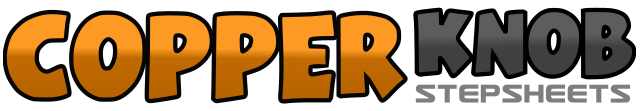 .......Count:32Wall:4Level:Beginner.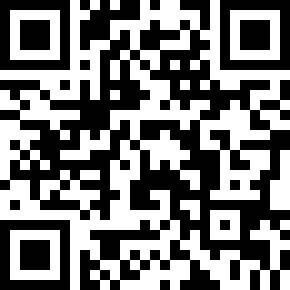 Choreographer:GS Ang (MY) - July 2013GS Ang (MY) - July 2013GS Ang (MY) - July 2013GS Ang (MY) - July 2013GS Ang (MY) - July 2013.Music:Tari Lenggang by Zulfan and LaylaTari Lenggang by Zulfan and LaylaTari Lenggang by Zulfan and LaylaTari Lenggang by Zulfan and LaylaTari Lenggang by Zulfan and Layla........1-2Step right forward, touch left together ( swing right hand forward & left hand back )3-4Step left back, touch right together ( swing left hand forward & right hand back )5-6Step right forward, touch left together ( swing right hand forward & left hand back )7-8Step left back, touch right together ( swing left hand forward & right hand back )1-3Walk RLR turning 1/2 turn right ( stretch right hand to right side )4Touch left together5-7Walk LRL turning 1/2 turn left ( stretch left hand to left side )8Touch right together1-2Step right to right side, step left together3-4Step right to right side, touch left together5-6Step left to left side, step right together7-8Step left to left side, touch right together1-2Rock right forward bending knees & crossing hands, recover onto left3-41/4 turn right rock right back, recover onto left5-6Rock right forward bending knees & crossing hands, recover onto left7-81/2 turn right step right forward, step left together1-2Sway hips R, sway hips L